INDICAÇÃO Nº 3463/2018Sugere ao Poder Executivo Municipal a possibilidade de retirar os containers que estão em área pública entre a Estrada de Cilos e Rua Cataguazes, próximo à rotatória onde está em exposição à Romi Isetta, do bairro Santa Rita de Cássia. Excelentíssimo Senhor Prefeito Municipal, Nos termos do Art. 108 do Regimento Interno desta Casa de Leis, dirijo-me a Vossa Excelência para sugerir que, por intermédio do Setor competente, a possibilidade de retirar os containers que estão em área pública entre a Estrada de Cilos e Rua Cataguazes, próximo à rotatória onde está em exposição à Romi Isetta, neste município.  Justificativa:Munícipes residentes do bairro Santa Rita de Cássia e adjacentes,  procuraram por este vereador, no sentido de solicitarem intermédio junto a Administração Pública, quanto a possibilidade de retirar os Containers  de área pública, localizada Estrada de Cilos e Rua Cataguazes, próximo à rotatória onde está em exposição à Romi Isetta, do bairro Santa Rita de Cássia. Ocorre que indivíduos estão se escondendo dentro desses containers e abordando as pessoas cometendo roubos e demais atos ilícitos nas proximidades do local.  Assim, acreditamos que os containers estão de certa forma contribuindo e facilitando para que as ocorrências venham a acontecer. Dessa forma solicito intermédio da Administração Pública e do setor competente para retirada dos containers do local.Plenário “Dr. Tancredo Neves”, em 04 de junho de 2.018.JESUS VENDEDOR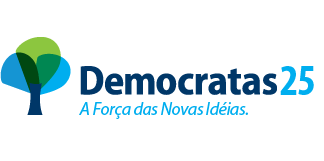 -Vereador / Vice Presidente 